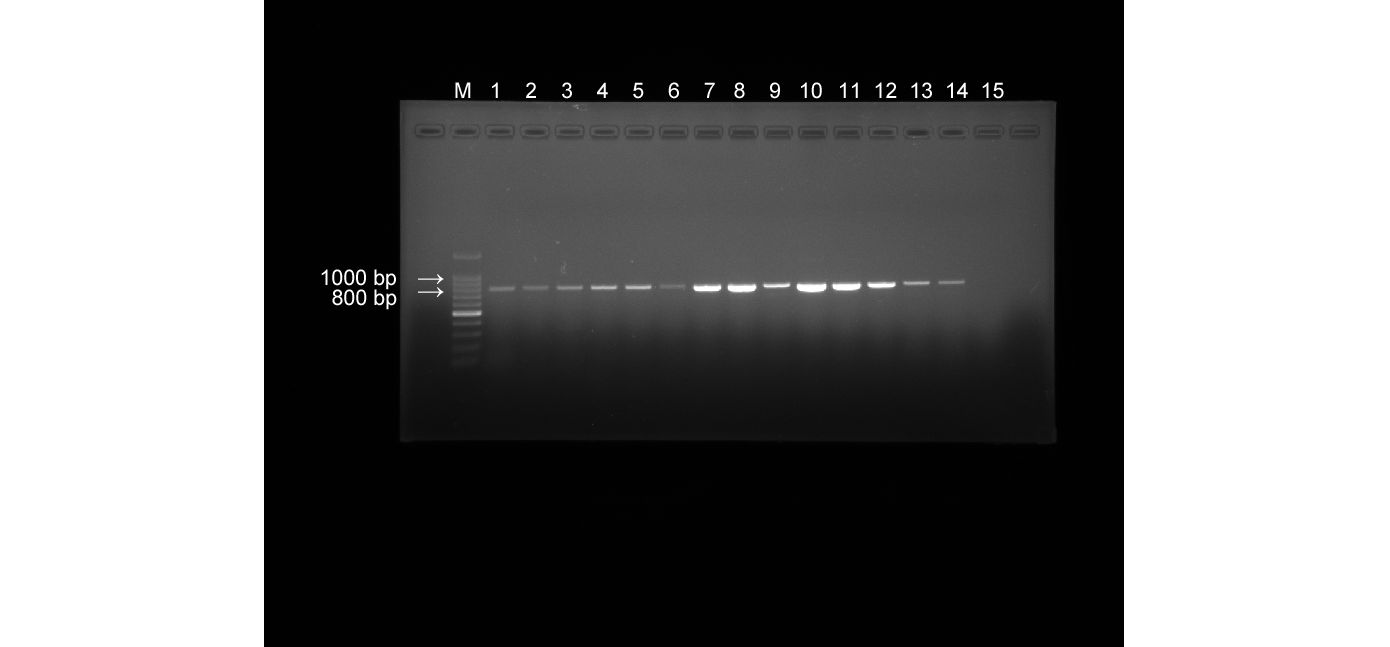 Fig 1. PCR amplification results for the DHPS gene. M: 100 bp DNA marker; Lanes 1–14: DHPS gene amplification product of PCP patients; Lane15: negative control.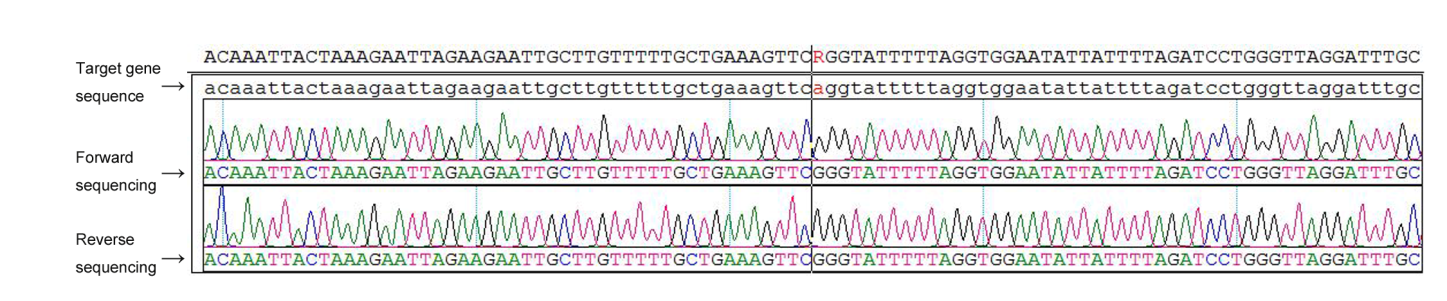 Fig 2. Sequence diagram of DHPS PCR amplification products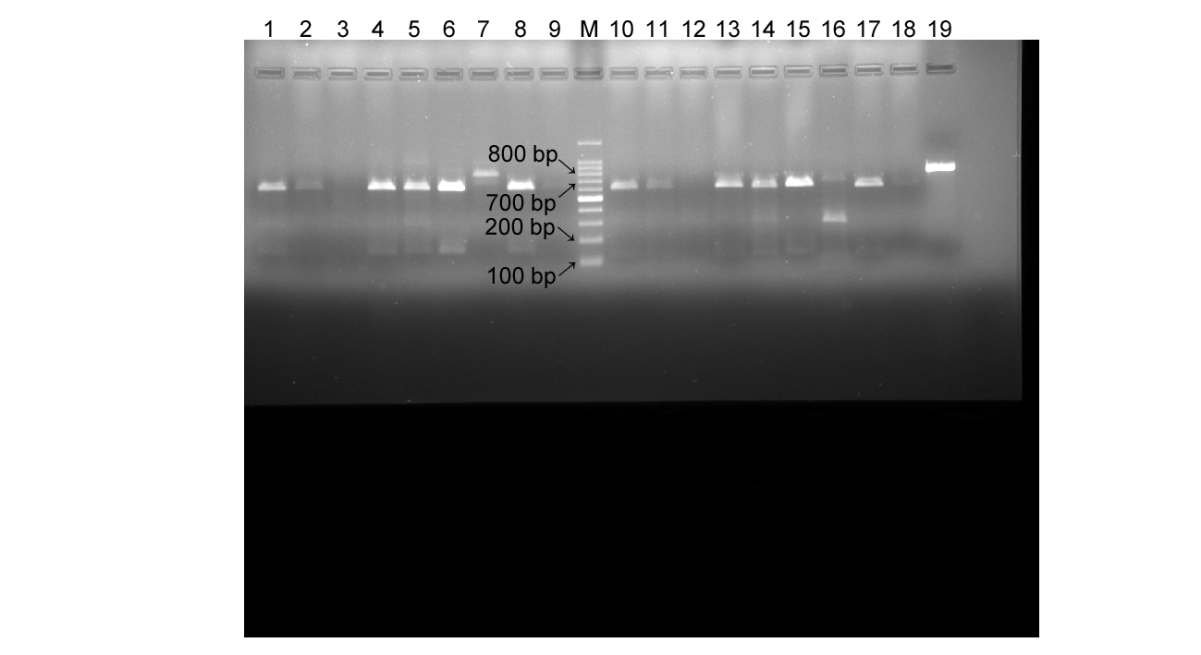 Fig 3. A typical result of Acc I and Hae III restriction enzyme analysis of DHPS gene PCR products. M: 100 bp DNA marker; Lanes 1–9: Results of Acc I enzyme digestion of DHPS gene amplification products; Lanes 10–18: Results of Hae III digestion of DHPS gene amplification products; Lane 19: Control (no enzyme).